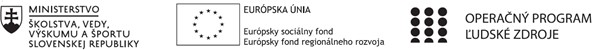 Správa o činnosti pedagogického klubuPríloha:  Prezenčná listina zo stretnutia pedagogického klubu1. Prioritná osVzdelávanie2. Špecifický cieľ1.1.1 Zvýšiť inkluzívnosť a rovnaký prístup ku kvalitnému vzdelávaniu a zlepšiť výsledky a kompetencie detí a žiakov3. Prijímateľ Spojená škola – Gymnázium Tilgnerova, Tilgnerova 14, Bratislava 841 054. Názov projektu Zvýšenie kvality vzdelávania v Spojenej škole Tilgnerova 14 v Bratislave 5. Kód projektu ITMS2014+ 312011X6216. Názov pedagogického klubuChemický klub7. Dátum stretnutia pedagogického klubu18. marec  2021o 14:008. Miesto stretnutia pedagogického klubuGymnázium Tilgnerova, Bratislava9. Meno koordinátora pedagogického klubu RNDr. Iveta Piršelová10. Odkaz na webové sídlo zverejnenej správy https://tilgnerka.edupage.org/Projektové vyučovanie v chémiiChémia ako vyučovací predmet patrí j najťažším spomedzi predmetov. Preto je potrebné tradičné vyučovacie metódy nahradiť novými, ktoré sú zamerané na žiaka, na jeho aktívnu činnosť. Jednou z metód vyučovania, ktorou môže učiteľ priblížiť chémiu žiakovi, je projektové vyučovanie.Projektové vyučovanie patrí medzi vyučovacie koncepcie, ktoré sú charakterizované najvyšším stupňom samostatnosti poznávacej činnosti žiakov.Hlavné body, témy stretnutia, zhrnutie priebehu stretnutia:Na stretnutí sme riešili jednotlivé kroky realizácie projektového vyučovania ako sú:Zreteľ k potrebám a záujmom žiaka Zreteľ k aktuálnej situácii Interdisciplinarita SebareguláciaOrientácia v problematike Spoločenská relevantnosť Skupinová realizácia Závery a odporúčania:Veľkým pozitívom pre projektové vyučovanie je, že si v jeho priebehu žiak neosvojuje už hotové alebo abstraktné poznatky, ale ich sám konštruuje, dobýja a objavuje. Na základe svojich skúsenosti je žiak schopný rozvíjať svoje poznávacie schopnosti. Projektové vyučovanie sa vyznačuje bádateľsko-výskumníckym charakterom. Bádateľská alebo výskumnícka činnosť žiakov v rámci projektu predstavuje svojráznu metodológiu učenia, navodzuje základný výskumnícky postoj a buduje návyk hľadať otázku skôr ako odpoveď. Pri projektovom vyučovaní si žiaci osvojujú celú radu znalostí a zručností naraz, prehlbujú si kľúčové kompetencie ako celok. To je tiež jeden z dôvodov, prečo by mali byť školské projekty zaradené do výučby. Mali by sa však využívať ako doplnkovaú a nie ako základnú metóda vyučovania. Vypracoval (meno, priezvisko) RNDr. Iveta PiršelováDátum18. marec 2021Podpis	Schválil (meno, priezvisko) Ing. Edita ČiernaDátum19. marec 2021	Podpis